Publicado en Madrid el 20/12/2021 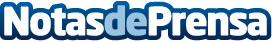 Los alumnos andaluces que se decantan por la formación profesional online aumentan un 134%, según CesurCerca de 2.600 alumnos andaluces cursan formación profesional en modalidad online en centros de Cesur en Andalucía, más de 1.000 en Málaga, y más de 800 en Sevilla. Los alumnos andaluces que escogen la modalidad online han crecido un 134% en dos años. Para el curso 2021/2022 Cesur sigue ampliando su oferta de formación online en las ramas con mayor demanda de formación y empleo, como son la Sanidad, Informática y Comunicaciones, Marketing y Administración y GestiónDatos de contacto:Virginia Manrique627 70 85 80Nota de prensa publicada en: https://www.notasdeprensa.es/los-alumnos-andaluces-que-se-decantan-por-la Categorias: Nacional Andalucia Emprendedores E-Commerce Formación profesional Cursos http://www.notasdeprensa.es